附件6考生粤康码健康申报管理须知一、绑定组织机构通过扫小程序码（或通过“粤省事小程序-粤康码-健康情况申报-组织机构成员健康申报”路径进入），进行实名登录，通过输入“组织机构申报码”（152660）进行绑定“惠州招警”（如图1-1）。1.小程序码如下。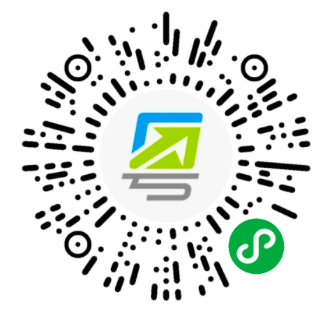 2.一个成员允许绑定多家组织机构。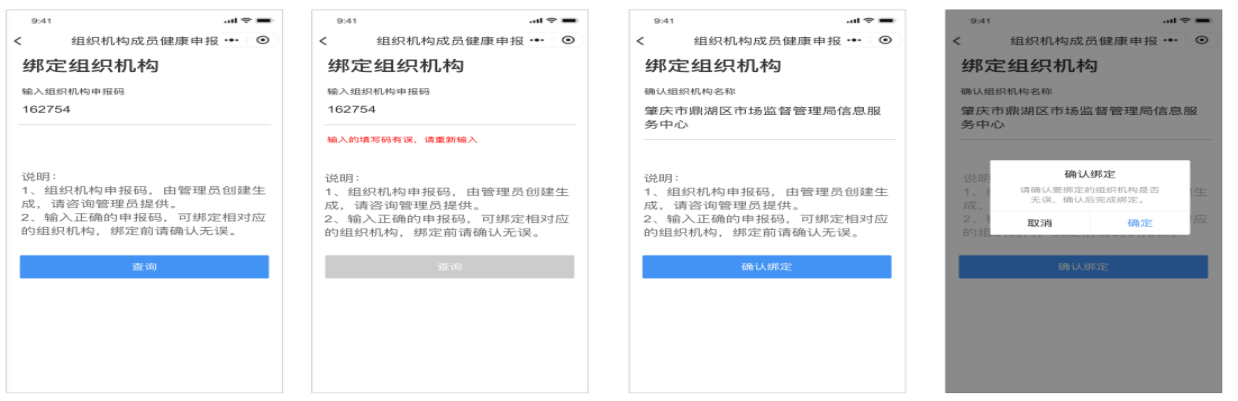 图1-1 成员绑定组织机构二、成员健康信息申报完成绑定后，跳转申报页面，填写个人健康信息和其他申报信息完成个人健康申报（如图1-2）。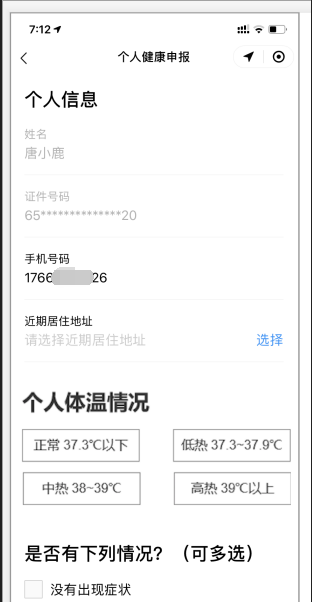 图1-2 成员申报三、其他要求惠州市2020年考试录用公务员资格审核和体能测评公告发布之日起至体能测评当天，考生须每天登陆小程序申报个人健康状况。